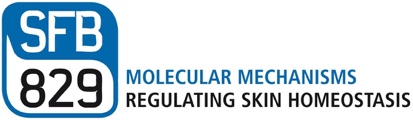 is searching for outstanding PhD students and Postdocs interested in skin related research Are you looking for excellent research opportunities for your PhD or Postdoc at the forefront of Skin Research? Within the Collaborative Research Consortium (SFB) 829 “Molecular Mechanisms Regulating Skin Homeostasis”, funded by the German Research Foundation, 20 Cologne research groups from the University Hospital, the two MPIs for Biology of Ageing and Metabolic Research, the German Sports University and the University of Cologne unravel the underlying mechanisms of skin homeostasis and diseases. PhD Students and Postdocs participating in the projects of SFB 829 will become members of the Integrated Research Training Group (IRTG) program, which provides them with the best possible scientific and team environment, guidance, mentoring and teaching.PhD students have the possibility to enroll in one of the graduate school programs available on the Cologne Campus.The positions are available in different SFB 829 projects in diverse skin research projects:Cell biology and skin stem cell decisions Skin innate immune responsesDNA damage and skin agingSignalling in skin homeostasis and cancer cell formationMitochondria in epidermal skin cellsFor more details and job opportunities in our SFB 829 research groups visit our website: www.sfb829.uni-koeln.de Funding is available until maximum December 2020. Payment is based on the German TV-L E13 scale (65% for PhD students, 100% for Postdocs).Applications in English are invited from highly-qualified graduate students and young researchers. Applicants for PhD positions should have a very good MA (or equivalent) in Cell Biology, Biochemistry or Genetics, applicants for a Postdoc position should have an outstanding PhD and publication record relevant for the research foci of the SFB 829.The university Hospital of the University of Cologne is an equal opportunities employer. Applications of women are thus especially encouraged. Handicapped candidates will be given priority in case of the same professional qualification. Applications should be directed to the PIs of interest. Applicants should send a cover letter stating the relevant background, CV, copies of the last university degree (MA or equivalent for a PhD position, respectively the PhD certificate) and two reference contacts by email as a single PDF to the attention of Julia Zielinski (julia.zielinski@uk-koeln.de).
Closing date for applications is February 26th, 2017.